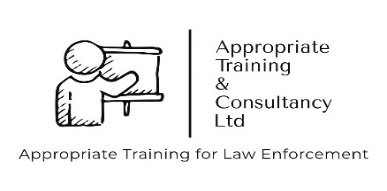 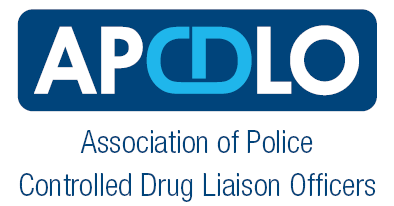 Controlled Drug Liaison Officer (CDLO) Training / Refresher Course22nd – 24th March 2023 –  Maidstone KentIn partnership with Mrs Wendy McAllister & Appropriate Training & Consultancy Ltd, the Association of Police Controlled Drug Liaison Officers (APCDLO) is proud to support the UK’s only Law Enforcement CDLO training & refresher course.This specialist and unique CDLO training course can be delivered both in force and/or regionally in collaboration with other forces, saving you unnecessary staff travel and/or accommodation costs, or you can send officers to us at our training venue here in Kent. These courses have superseded the highly successful GMP CDLO courses delivered by Mike Beard.(Please note - regional course delivery pricing may differ from below).To book the below course please email:  adrian.parsons@aptraining.cjsm.net3-day course in MAIDSTONE, Kent –  £975 + VAT.This equates to £325 per day per attendee for the full 3 days and includes:4* AccommodationFree Leisure Facility Access (Pool, Spa & Gym)All restaurant & buffet mealsDaily Refreshments & pastriesFree ParkingAll course materialV1.1APT22									Copyright Appropriate Training & Consultancy Ltd 2022Course TrainersAdrian Parsons DTLLS (DET)Adrian retired from Kent Police in October 2020 having worked in the drugs field for over 26 years and delivered over 30 drug expert courses to over 400 UK police officers. He is a DTLLS (DET) qualified trainer and he joined Kent Police in 2002 after serving nearly 10 years in Lincolnshire Police. He is well known and respected across UK Law Enforcement and is particularly sought after for his knowledge and training in respect of Illicit Cannabis Cultivations. He is the Director of Appropriate Training & Consultancy Ltd. Adrian has provided evidence to the Home Affairs Select Committee Inquiry on the Cocaine Trade. He has briefed the Home Secretary, at the House of commons, on Policing the Night-time Economy and was a Home Office co-author of HOC 015/2012 regarding the use of Drug Testing Kits & Cannabis Identification within UK Policing. Adrian has worked with the CPS policy unit & NPCC to produce national force protocols around cannabis identification. He was also the UK’s point of contact and co-trainer for police educational visits to the Home Office licensed cannabis research facility in Kent. During his career he was also involved in a number of drug related documentaries including National Geographic, BBC3, Channel 4 and Sky Tv.Prior to his retirement, and still to this day, he is an active committee member of the Association of Police Controlled Drug Liaison Officers (APCDLO) co-delivering the UK’s only Police CDLO courses. Since his retirement he has continued to produce bespoke drugs educational & training courses to UK Law Enforcement, become a CEPOL (European Union Agency for Law Enforcement Training) registered expert and regularly delivers drug expert witness training courses & CPD events. He has delivered Drugs training to Bedfordshire, Suffolk, Norfolk, BTP, West Mercia, Essex, North Wales, Police Scotland, Durham, Kent, Cheshire, Gloucestershire, Merseyside, Guernsey, Metropolitan, North Yorkshire, Northumbria, Cleveland, & Lancashire. Adrian is a member of the Expert Witness Institute (EWI) and has provided CPD Accredited Courts Skills training to the RSPB, RSPCA and Scottish Society for Wildlife Forensic Science standards. He is a First Aid and Manual Handling Trainer and provides Drugs in the Workplace Consultancy to the business sector. He is also a Medway NHS Trust Public Governor.Wendy McAllister – PTLLS (AET)Wendy has over 25 year’s policing experience and for the last 13 years has been the UK’s leading, dedicated Controlled Drugs Liaison Officer (CDLO) with the Metropolitan Police. Her knowledge and reputation within the wider CDLO & Health & Regulatory partner networks is unsurpassed.She has led, developed and established key working partnerships with healthcare organisations and regulators and was integral in coordinating and establishing a collaborative approach to maintain a consistent and standard approach to patient safety, governance of controlled drugs, training and criminal investigations.As a CDLO, Wendy was responsible for the criminal investigations relating to health care professionals abuse and diversion of pharmaceutical controlled drugs. Her role meant that she closely liaised and advised the Home Office, NHS England, Care Quality Commission, MHRA (Medicines & Healthcare Products Regulatory Agency) & HM Coroner. As a result, she regularly provided advice and prepared detailed reports following controlled drug errors.Her implementation and sharing of relevant evidence and information has assisted in the safeguarding of individuals and the public.Wendy has developed a strong passionate work ethic to ensure the safe management of controlled drugs in all health care arena’s, working with health care professionals to inform policy and training regionally and nationally.Wendy also spent some time sharing her learning and experiences developing and delivering impactful and innovative training across the police service and health care organisations nationally. Her focus always looking for a partnership approach to address the issues of consequential and deliberate substance abuse in the health care environment.She continues to lead the policing response and partnership development, even after retirement, through the APCDLO where she is the current Vice Chair.V1.1APT22 									Copyright Appropriate Training & Consultancy Ltd 2022